Year 3 Home LearningWeek of 11th May 2020Spellings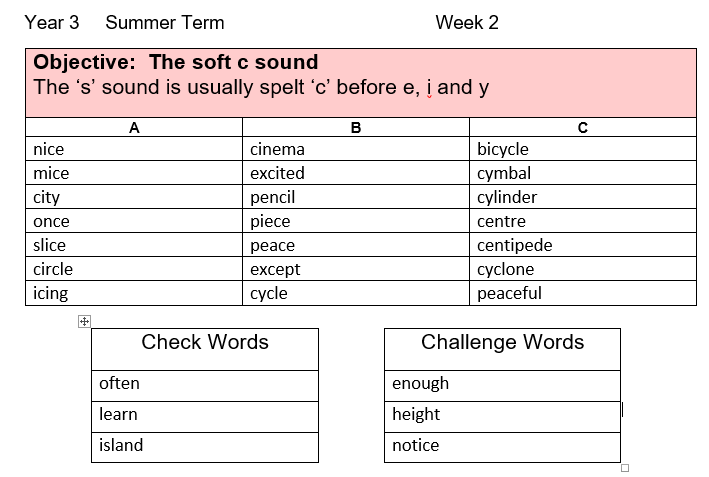 Maths White Rose Home Learning: https://whiterosemaths.com/homelearning/year-3/. Each day there is a short video followed by a written activity. If you are not able to print the sheets do not worry at all, you can record the answers on a piece of paper. Once you are finished you can check your answers on the resource provided.We are now on Summer Term Week 2 – w/c 27 April: https://whiterosemaths.com/homelearning/year-3/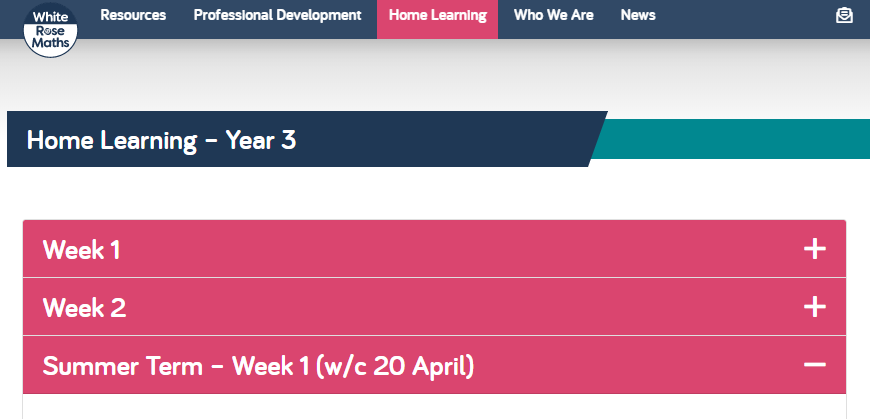 Activity 1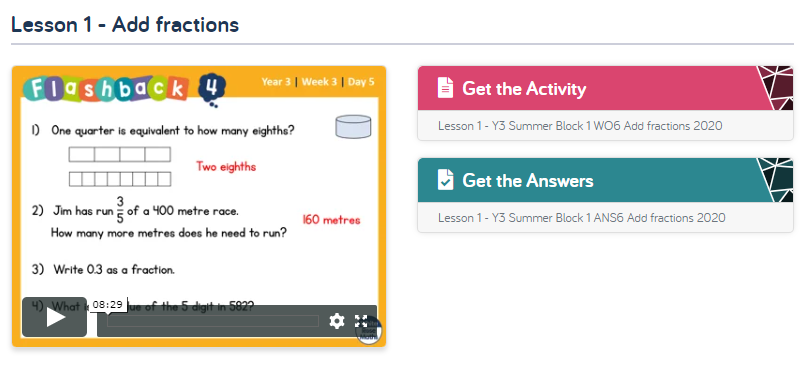 Activity 2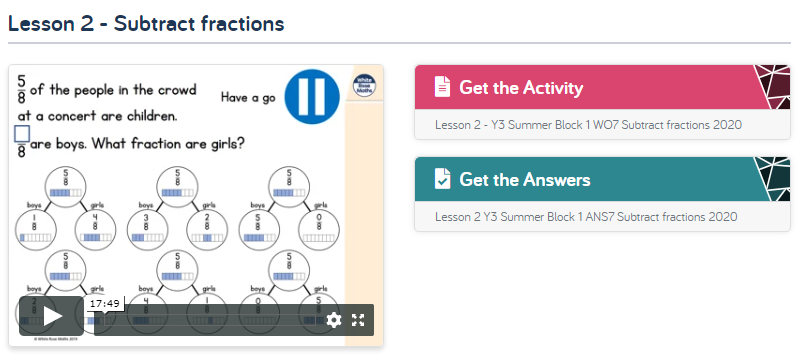 Activity 3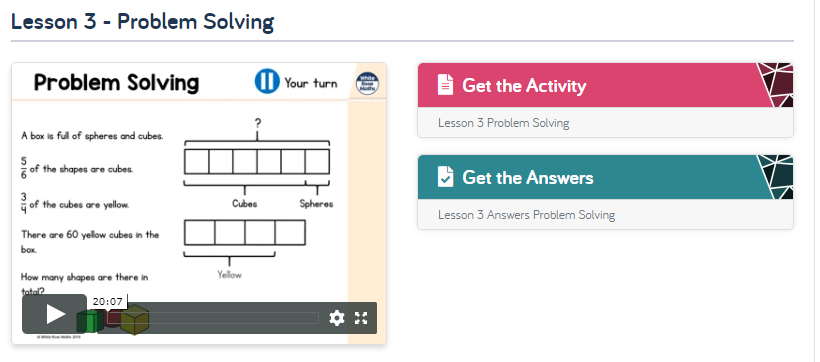 Activity 4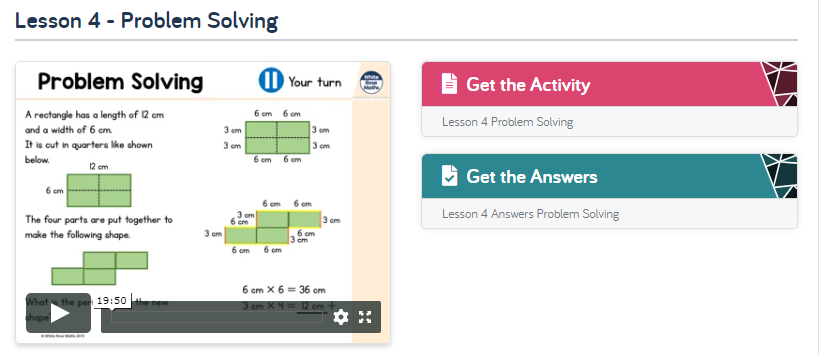 Activity 5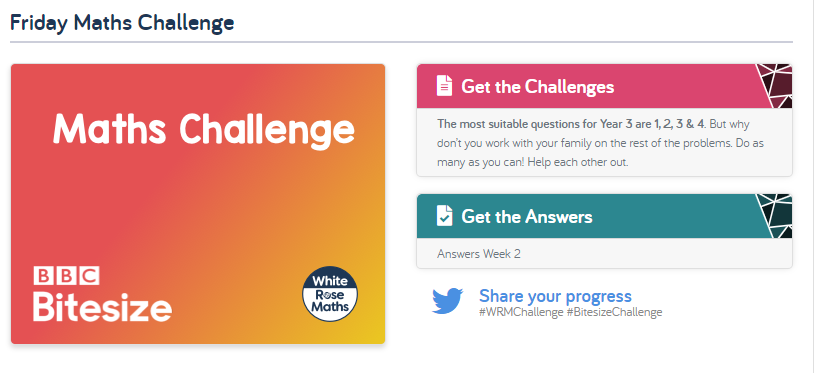 English Hamilton Trust – Year 3 English – Week 4https://www.hamilton-trust.org.uk/blog/learning-home-packs/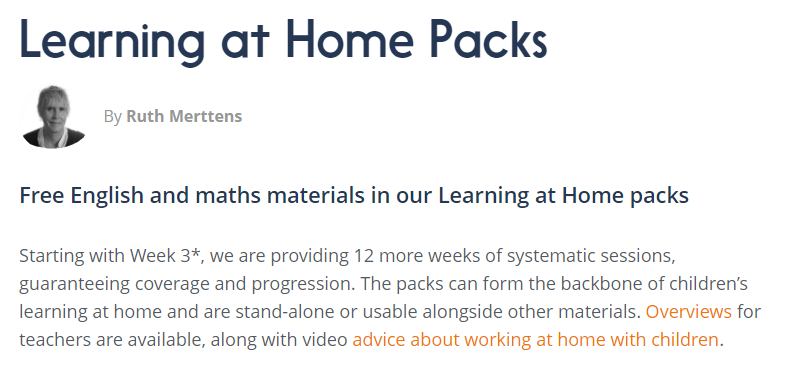 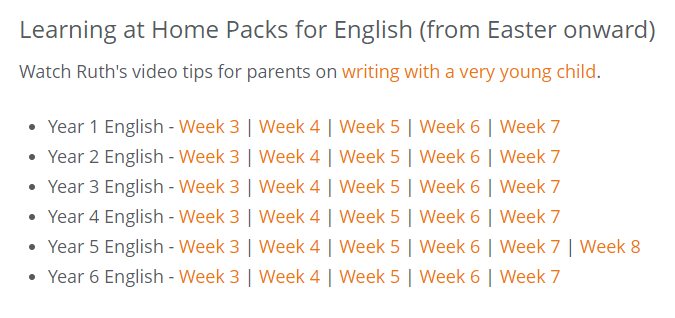 Topic IdeasYou can use our topic homework grid to complete topic or you could create some work or even a topic all of your own choosing. Just have fun and keep safe.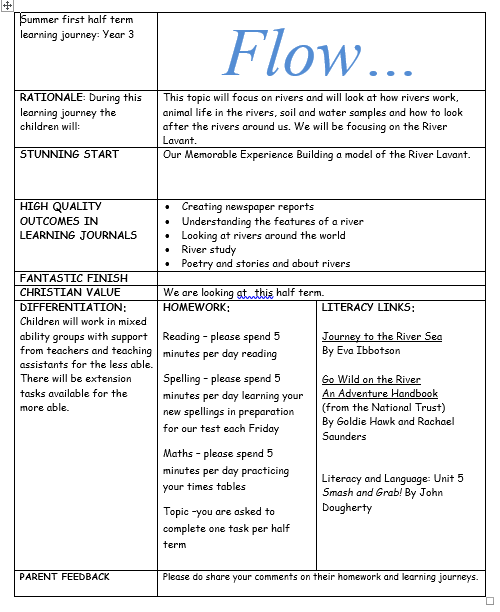 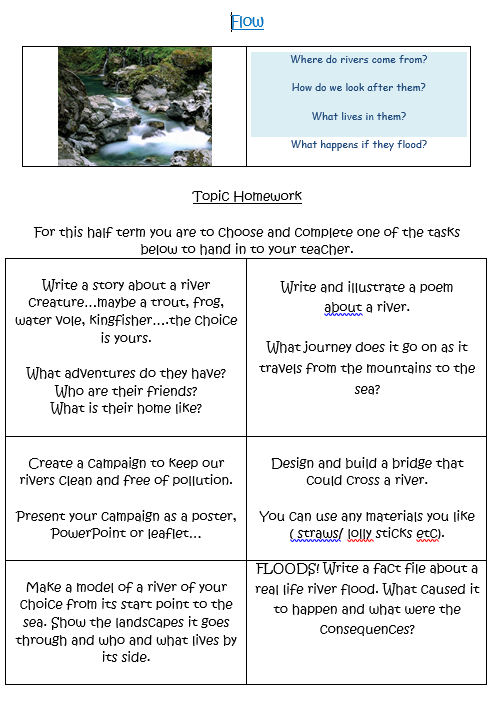 Here is a fun science experiment you can try… 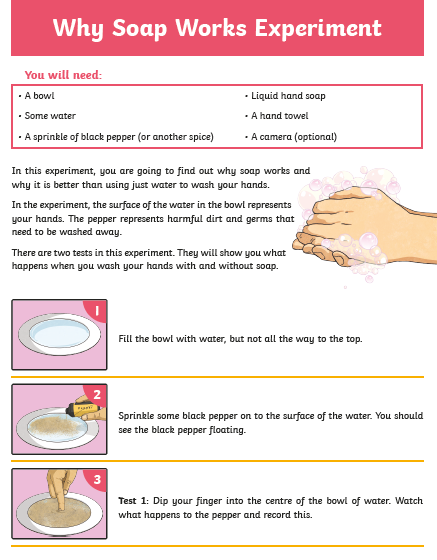 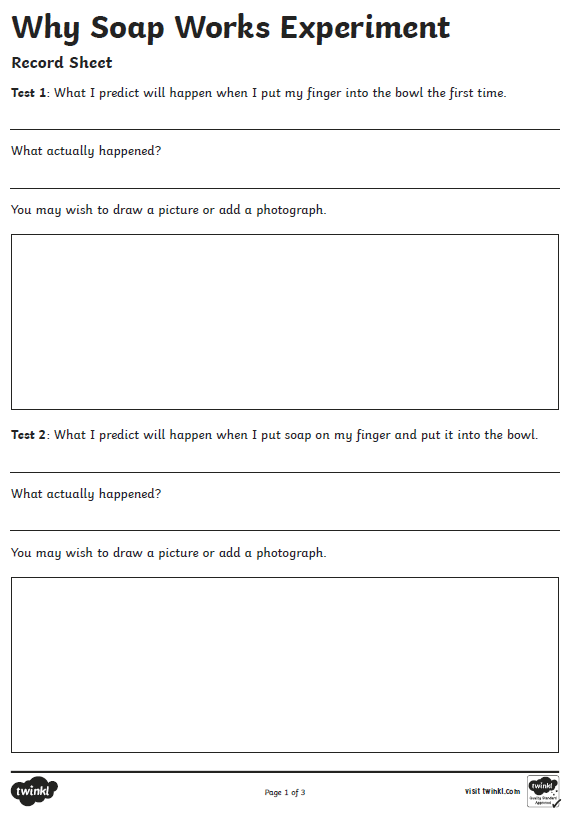 I have also attached an Art/DT activity if you would like to have a go.